大工院发[2017]11号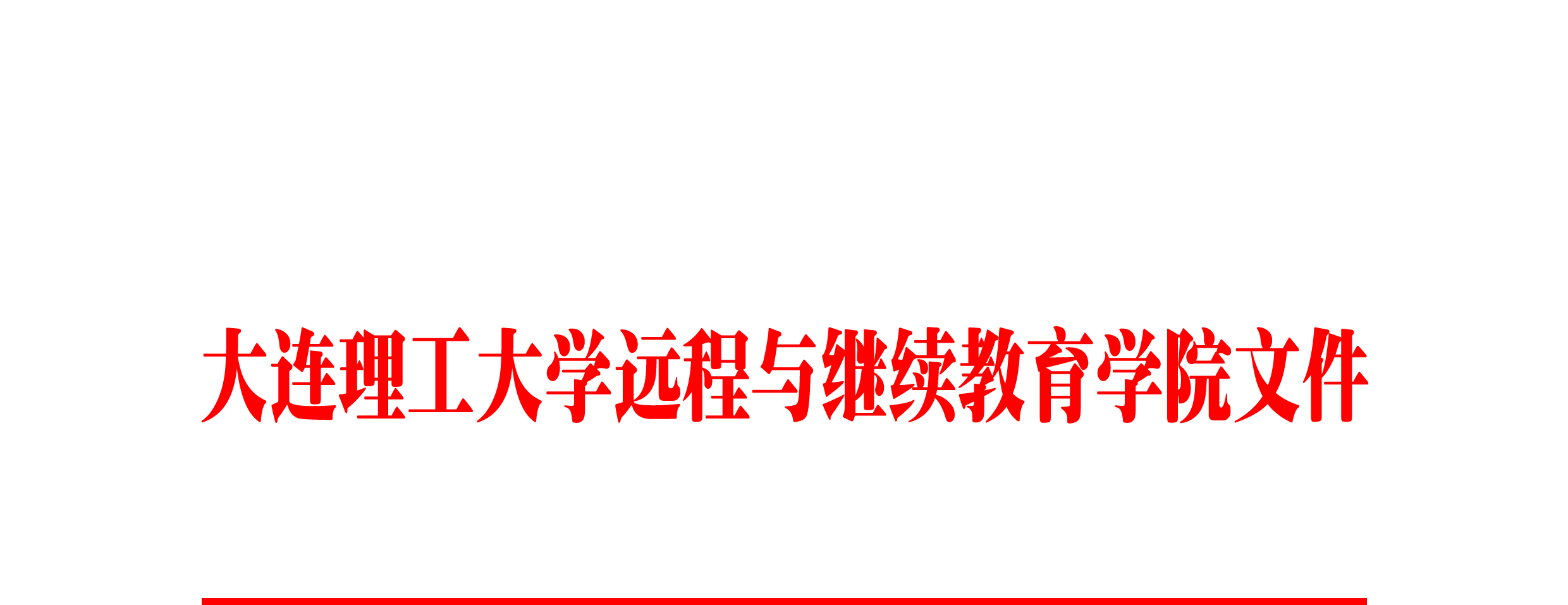 大连理工大学远程与继续教育学院关于表彰2016-2017学年优秀学生、优秀毕业生的决定根据《大连理工大学网络教育学生奖惩条例》规定，对德、智、体全面发展、品学兼优、学习刻苦、热心为同学服务并能发挥模范示范作用的学生，授予“优秀学生”、“优秀毕业生”荣誉称号。经各学习中心推荐，学院资格审查、公示，并经院长批准，确定表彰名单如下：一、2016～2017学年优秀学生（145人）安徽安庆奥鹏学习中心						郑长安安徽池州奥鹏学习中心						纪  俊安徽黄山奥鹏学习中心						桑道松	吴  伟安徽马鞍山奥鹏学习中心						邹祖伟奥鹏远程教育成都学习中心（直属）		贾  建奥鹏远程教育福州学习中心（直属）		杨伟杰	宋  驰奥鹏远程教育广州学习中心（直属）		邓事发奥鹏远程教育青岛学习中心（直属）		何  雷	代聚海奥鹏远程教育深圳学习中心（直属）		李恒山奥鹏远程教育沈阳学习中心（直属）		潘晓翔奥鹏远程教育芜湖学习中心（直属）		杜庆芮东营学习中心									刘广生	刘洪禄														冯海健	刘学军福建安溪奥鹏学习中心						陈中成福建梅山实验学院奥鹏学习中心			陈国嵩	黄春水														詹文生福建尤溪奥鹏学习中心						陈光堪福建漳州奥鹏学习中心						陈妙端甘肃敦煌艺术旅游中等专业学校奥鹏学习中心		杨  浩广东吴川奥鹏学习中心						李康华广东徐闻奥鹏学习中心						董宇静广西柳州城市职业学院奥鹏学习中心		刘杰章河南安阳奥鹏学习中心						赵鑫舜江苏南京溧水奥鹏学习中心					吴  昊江苏南京浦口奥鹏学习中心					刁凌志江苏南通奥鹏学习中心						徐  颖江苏南通海门奥鹏学习中心					黄天宇	周怡彤江苏南通如皋奥鹏学习中心					徐勇建	张海兵														王冬冬江苏太仓电大奥鹏学习中心					顾颖琴江苏宿迁奥鹏学习中心						李  军江苏盐城东台奥鹏学习中心					张海燕江苏扬州宝应奥鹏学习中心					朱学琳江苏扬州仪征奥鹏学习中心					包德兵	秦进忠江西九江奥鹏学习中心						王  立锦州学习中心									杨昊达	郑  楠昆明五华智源培训学校学习中心			林  炜	何荣道														李  玲	刘正雄														唐清松辽宁沈阳奥鹏学习中心1						杨金庚辽宁省奥鹏学习中心							贾  洋	郑大千南昌信雅培训学校学习中心					刘璟恩	李  纲														熊宝龙	龙  燕内蒙古奥鹏学习中心							陈佳佳内蒙古巴彦淖尔盟奥鹏学习中心			辛翠琴内蒙古呼和浩特奥鹏学习中心				寇宏玲	党彦斌内蒙古乌海奥鹏学习中心						薛子豪内蒙古乌兰察布盟奥鹏学习中心			段  超青岛博川经济专修学院学习中心  			张洪梅	郑业钊														于国柱青海奥鹏学习中心								巴月香	马万林														孙红强	张  钰山东临沂奥鹏学习中心						孔德璐山西公路系统奥鹏学习中心					李  慧陕西绥德奥鹏学习中心						马路路陕西咸阳奥鹏学习中心						刘小洁	吕  琳														吕卫东陕西咸阳礼泉奥鹏学习中心					苟宏庆陕西榆林奥鹏学习中心						魏海霞	高语希汕头市知纳培训中心奥鹏学习中心			李冰红上海行健职业学院奥鹏学习中心			张先领绍兴学习中心									王菊香	陈宇琴														金雨健	寿树医沈阳市总工会经济技术部学习中心			李  鑫	毕  业														曹  博石家庄信息工程职业学院学习中心			吴小宁	魏克家														许英哲	韩  娜														许尚真	蔡  杰														李  钊	张  辉														李佳颖	李亚茜														耿  烨	王孟军														徐世杰	宁  凯														李  峰	左  帅														宁  品	李  超														孔彦龙	张克美														赵文斌	李颖坤														高全生	艾新华														刘  旋四川宜宾奥鹏学习中心						杨铖城新疆阜康奥鹏学习中心						徐宝健	刘  鹏烟台汽车工程职业学院学习中心			王程梅烟台市芝罘区幸福职业培训学校奥鹏学习中心		安  浩浙江海盐奥鹏学习中心						刘  淇浙江海宁奥鹏学习中心						卜烨刚浙江金华奥鹏学习中心						吴志勇浙江开化电大奥鹏学习中心					王  芫浙江临海奥鹏学习中心						马永波浙江龙游奥鹏学习中心						兰  芬浙江宁波象山奥鹏学习中心					吕正高	陈益凌浙江宁波余姚奥鹏学习中心					金湘彬浙江瑞安奥鹏学习中心						史延涛浙江三门奥鹏学习中心						赵泉山浙江温州奥鹏学习中心						陈  磊浙江义乌奥鹏学习中心						王  宁浙江舟山奥鹏学习中心						龚  莹中共长顺县委党校奥鹏学习中心			廖行应重庆电大璧山分校奥鹏学习中心			徐  荣重庆电大丰都县工作站奥鹏学习中心		李仁明重庆涪陵奥鹏学习中心						周  进	赵  廷重庆万州奥鹏学习中心						江  燕	谭丽萍														史继君	王  川邢台技师学院学习中心						赵惠娟	刘江涛														尹全杰二、2016～2017学年优秀毕业生（77人）安徽马鞍山奥鹏学习中心						魏  靖奥鹏远程教育福州学习中心（直属）		李文博	吕进清奥鹏远程教育青岛学习中心（直属）		范新伟	周洪球奥鹏远程教育汕头学习中心（直属）		石  柱奥鹏远程教育深圳学习中心（直属）		闫彩霞奥鹏远程教育沈阳学习中心（直属）		路  峰奥鹏远程教育芜湖学习中心（直属）		潘  瑞北京怀柔奥鹏学习中心						匡安林北京密云奥鹏学习中心						程  宇东营学习中心									王光辉	张  敏														杨  震锦州学习中心									毕红静昆明五华智源培训学校学习中心			李映蓉南昌信雅培训学校学习中心					饶呼朋	吴  戬青海奥鹏学习中心								欧阳智超	周  鹏绍兴学习中心									楼永红石家庄信息工程职业学院学习中心			何雷鹤	许  楠														马露娟	张红兵														王爱良	张新亮														王云科	赵军芳邢台技师学院学习中心 						郭  飞	郑建广营口直属学习中心								丁倩吉	盛  禹														姜南南	周筱淋福建安溪奥鹏学习中心						林文飞福建梅山实验学院奥鹏学习中心			孙家晖福建宁德奥鹏学习中心						刘琳涓福建尤溪奥鹏学习中心						黄大铭广东茂名奥鹏学习中心						谢艳芳河南省奥鹏学习中心							王建飞河南信息工程学校奥鹏学习中心			郭  睿江苏淮安金湖奥鹏学习中心					周小飞江苏南通奥鹏学习中心						仲卫国江苏南通海门奥鹏学习中心					邹  柳江苏南通如皋奥鹏学习中心					陈向荣	祝磊磊江苏南通通州学院奥鹏学习中心			顾  攀江苏太仓电大奥鹏学习中心					陈治玮江苏盐城东台奥鹏学习中心					高建树江苏盐城亭湖奥鹏学习中心					陈永梅江苏扬州宝应奥鹏学习中心					高  磊江西九江奥鹏学习中心						王  芸辽宁丹东奥鹏学习中心						刁立国辽宁省奥鹏学习中心							刘建军内蒙古奥鹏学习中心							焦  平内蒙古巴彦淖尔盟奥鹏学习中心			刘  涛内蒙古呼和浩特奥鹏学习中心				宋  洋内蒙古乌兰察布盟奥鹏学习中心			孟宇轩山东临沂奥鹏学习中心						朱永福山东省商务厅培训中心奥鹏学习中心		周  杰陕西榆林奥鹏学习中心						景  舰	马  川深圳市宝安区龙华街道成人文化技术学校奥鹏学习中心														程  刚忻州职业技术学院职业技术培训中心奥鹏学习中心														屈小春新疆阜康奥鹏学习中心						潘  伟浙江湖州奥鹏学习中心						冯晓强浙江金华奥鹏学习中心						胡颖挺浙江开化电大奥鹏学习中心					苏若愚浙江丽水奥鹏学习中心						周洪强浙江龙游奥鹏学习中心						郑  云浙江三门奥鹏学习中心						林  霞浙江舟山奥鹏学习中心						陈薇而重庆垫江奥鹏学习中心						蒋小龙重庆涪陵奥鹏学习中心						况  宏重庆合川奥鹏学习中心						钟玉斌重庆南岸奥鹏学习中心						杜军营大连理工大学远程与继续教育学院     二〇一七年六月二十六日   大连理工大学远程与继续教育学院      2017年6月26日印发